All Councillors are summoned to an Extraordinary Parish Council Meeting on Monday, 13th March 2017 immediately following the Extraordinary Parish Council (Trust) Meeting in the North Luffenham Community Centre 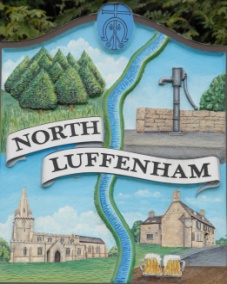 The Public may attend the meeting but there will be no Public Forum AgendaApologies Declarations of interestMatters arisingMobile Post Office – Cllr CummingsCorrespondence – ClerkReview request re Speeding on Pinfold Road, North LuffenhamTo seek approval to spend up to £250 for the printing of questionnaires, being a run of 750 A4 Booklets, 12pp / 80gsm uncoated / stapled associated with the Village Plan – Cllr SmithTo consider purchase of laptop and software at an initial total cost of £649.90 against approved Transparency Funding £488.25
VAT recoverable: £108.32.  Seek approval for additional cost of £53.33 
Date of next meetings Annual Parish Meeting: Monday, 3rd April 2017PC meeting: Monday, 15 May 2017PBG CummingsChairman, NLPC7th March 2017